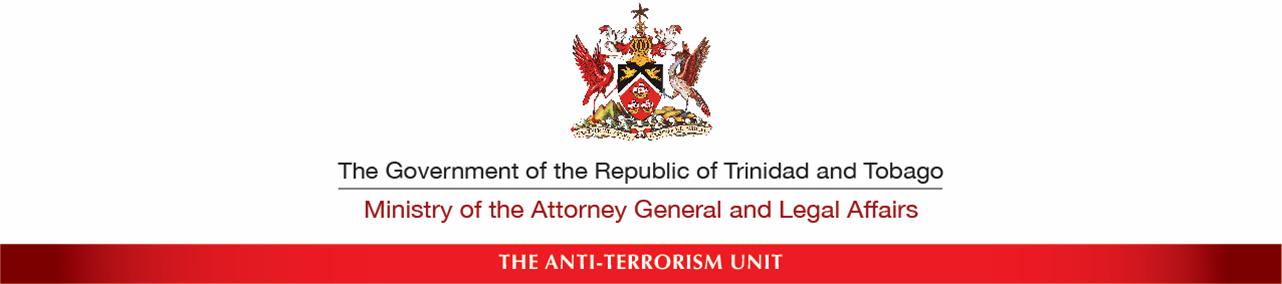 PUBLIC NOTICE UNSC ISIL (DAESH) AND AL-QAIDA SANCTIONS LIST
- LISTING OF THREE (3) ENTITIES  Members of the Public are advised that the United Nations Security Council ISIL (Da'esh) and AI-Qaida Sanctions Committee has added three (3) entities the ISIL (Da’esh) and Al-Qaida Sanctions List. The relevant information in respect of the aforesaid listings can be accessed via the following link: https://www.un.org/press/en/2020/sc14136.doc.htmMembers of the public are advised that competent authorities of Trinidad and Tobago in keeping with its legislative and international obligations also took similar action. High Court Order CV2020-00906 has been   granted designating Jamaah Ansharut Daulah referred to as QDe. 164, Islamic State in Iraq and the Levant- Libya referred to as QDe. 165 and Islamic State in Iraq and the Levant- Yemen referred to as QDe. 166 on the UN Sanctions List. The effect of the Order granted is as follows: The three entities named therein are listed entities pursuant to the Anti-Terrorism Act, Chap. 12:07; and Their funds are frozen. In light of the foregoing there are restrictions on transactions involving the property of these three entities. You are reminded that the provision of financial and/or any other related services, property and/or support to any continuing “listed entity” is an offence pursuant to the Anti-Terrorism Act, Chap. 12:07 in Trinidad and Tobago. A consolidated list of listed entities can be accessed via the Financial Intelligence Unit of Trinidad and Tobago’s website at: https://www.fiu.gov.tt/about-us/publications/notices-and-high-court-orders-for-freezing-terrorist-funds/trinidad-and-tobago-consolidated-list-of-court-orders/March 5, 2020